IT IS THE VIRUS CRISIS!_______________________________________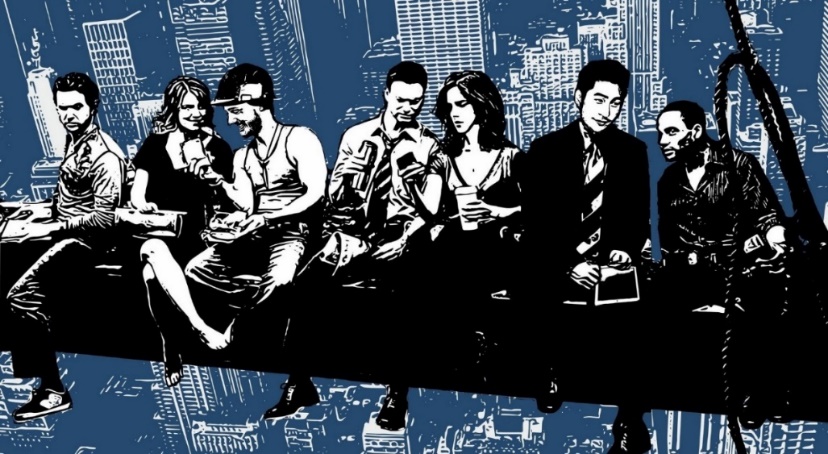 MEET AND GREET WITHASSOCIATED GENERAL CONTRACTORS OF VIRGINIA (AGCVA)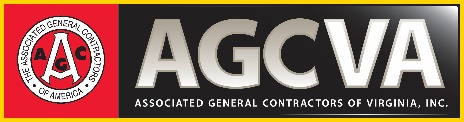 Another great Brown Bag in February gave us some Youth Registered Apprenticeship highlights.   Thank you to all who joined the WebEx call.  Join us on Monday, March 29, 2021 when the AGCVA’s CEO, Brandon Robinson, CAE discusses how the construction industry is putting concerted focus on being the industry of choice for diverse and talented workers.  Walk through our latest program, Culture of Care, to learn about the construction industry’s approach to creating and promoting an inclusive work environment.Please invite others to join us.  Employer/Sponsors who need a talent pipeline. Businesses  - Is Registered Apprenticeship your talent-recruitment solutionPotential apprentices exploring next steps on a new job, or a first jobWorkforce or Economic Development PractitionersTeachers – Parents - StudentsVeterans/Military SpousesJoin in from 12:00 p.m to 1:00 p.m. EST with this quick Registration.  Q & A will be available and different guests will be joining us throughout the year.  Register here:  (Note:  link may need to be copied into your browser)https://bit.ly/3kOf02VVirginia Registered Apprenticeship – Your Next Step:https://www.youtube.com/watch?v=DEr__ZoTTk0